  ORANGE HIGH SCHOOL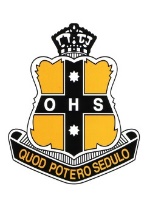 ASSESSMENT TASK NOTIFICATIONCORE 2 - MARKING CRITERIAOHS PDHPE - Submission of DraftsThe submission of draft work is encouraged at Orange High School. Drafts allow feedback to occur and encourage student reflection. Drafts enable students to:Strive for excellence.Respond and act on questioning by a review.Appreciate the value of a reader’s viewpoint/critique of their work.Assess whether or not their work satisfies the intent/criteria of the task.Guidelines for StudentsExpect a teacher to question and prompt you as to what or how you could refine or improve your work, (“not give you the answer”).PDHPE teachers will provide feedback on one draft per assessment. However, individual staff and students may arrange for additional drafts based on teacher discretion. Drafts are to be submitted to your usual classroom teacher.Any final draft should be submitted TWO days prior to the submission date. A review process needs to include time for the reader to comment and adequate time for a response to the feedback. Drafts may be submitted closer to the deadline, however, the student must negotiate this with their teacher directly. Students should not assume that applying teacher feedback will ensure full marks. As students are incredibly diverse in their ability levels, teachers will seek to provide meaningful feedback to ensure they achieve ‘their best.’Guidelines for StaffIdeally a reply to a draft will be given within 48 hours.Access to the task and the marking criteria is necessary.Reading and critiquing drafts is done primarily by the student’s class teacher, if they are not available, all Stage 6 PDHPE teachers are able to read the draft and provide feedbackLimit your comments – 3 or 4 most important aspects.Alert students to missing components.Feedback will be reflective of the marking criteriaTeachers are not expected to:Spend time ‘proof reading’ and correcting simple punctuation/grammatical mistakes.Rewrite sentences, phrases, provide scaffold sequence of ‘to do’ steps.Grade or indicate any sort of judgment on quality/band/mark.SubjectSTAGE 6 PDHPETopicCORE 2: FACTORS AFFECTING PERFORMANCE Class TeacherDRAY/WINSLADEHead TeacherMS DRAYYear12Date GivenFRIDAY 24th FEBRUARYDate DueWEDNESDAY MARCH 22 (WEEK 9), TURNED INTO GOOGLE CLASSROOM BY 9AMWeighting25%Assessment OutlineTHIS TASK HAS TWO PARTSATHLETE CASE STUDY: Use the article from the ABC News on Jess Hull https://ab.co/3XLvA5x as a case study for your responses for both PART A and PART B of this task. PART A: Research the following questions and submit on your Google Classroom by 9.00am on Wednesday March 22nd, 2023.Choose ONE principle of training that can be applied to aerobic or resistance training for either a 1500m runner OR a weightlifter. ANALYSE TWO physiological adaptations that you would expect to see in response to this training. EXPLAIN how this can be used to improve your athlete’s performance in their chosen sport. (1 PAGE – 10 MARKS).PART B: You will be assessed on any Core 2 content; Factors Affecting Performance. This will occur during period 4 on Wednesday March 22nd, 2023. Starting at 12.20pm promptly in the PAC.You will receive a question(s) to the total value of 18 marks for this sectionMarking Rubric:In your answers you will be assessed on how well you:•	demonstrate your knowledge and understanding of course content•	apply the skills of critical thinking, research, analysing and communicating•	illustrate your answer with relevant examples•	present ideas in a clear and logical way____________________________________________________________________________________________Outcomes AssessedH7 Explains the relationship between physiology and movement potentialH8 Explains how a variety of training approaches and other interventions enhance performance and safety in physical activityH9 Explains how movement skill is acquired and appraisedH10 Designs and implements training plans to improve performanceH11 Designs psychological strategies and nutritional plans in response to individual performance needsH16 Devises methods of gathering, interpreting and communicating information about health and physical activity conceptsH17 Selects appropriate options and formulates strategies based on a critical analysis of the factors that affect performance and safe participation. Task SubmissionEACH QUESTION MUST BE ON A SEPARATE PAGESize 11 ARIAL NARROW font1.5 spacingNarrow marginsTask is to be submitted ONLINE via your Google Classroom by 9am on Wednesday March 22ndBibliography must contain the following information for EACH source. An example of the information to include for each source is listed below. Bibliography is to be included on a separate page.Non-completion of task:If you know you are going to be away on the day that the task is due, you must make alternative arrangements with your teacher beforehand. If you are suddenly away on the day that the task is due, you must contact your teacher or Head Teacher on your return to school. Documentation will be required in both classes.Plagiarism: Plagiarism, the using of the work of others without acknowledgement will incur serious penalties and may result in zero award. Any cheating will also incur penalties.Failure to follow the above procedures may result in a zero award.The policies and procedures that are outlined on the HSC booklet will be followed regarding the non-completion of assessment tasks.KEY VERBSOUTLINE – sketch in general termsDESCRIBE – provide characteristics and featuresEXPLAIN – show cause and effectCOMPARE – show similarities and differencesANALYSE – identify the components, draw out the relationships and relate the implicationsChoose ONE principle of training that can be applied to aerobic or resistance training for either a 1500m runner OR a weightlifter. ANALYSE TWO physiological adaptations that you would expect to see in response to this training. EXPLAIN how this can be used to improve your athlete’s performance in their chosen sport. (1 PAGE – 10 MARKS).Choose ONE principle of training that can be applied to aerobic or resistance training for either a 1500m runner OR a weightlifter. ANALYSE TWO physiological adaptations that you would expect to see in response to this training. EXPLAIN how this can be used to improve your athlete’s performance in their chosen sport. (1 PAGE – 10 MARKS).Provides characteristics and features of how ONE principle of training can be applied to aerobic OR resistance training. Detailed and comprehensive analysis (showing clear implications on performance) into the relationship between the principle, and TWO physiological adaptations (must address the whole dash as 1 adaptation) as a result of training and shows cause and effect of improvement in performance in the sport.Response is logical and cohesiveProvides an extensive range of relevant examples9-10Provides characteristics and features of how ONE principle of training can be applied to aerobic OR resistance training. Analysis into the relationship between the principle, and TWO physiological adaptations (must address the whole dash as 1 adaptation) as a result of training and provides features of how improvement in performance in the sport may occur.Response is logical and cohesiveProvides an extensive range of relevant examples7-8Characteristics and features are mostly addressed, elements or links to improved performance may be missing in discussion of principles of trainingShows cause and effect of the relationship between the principles of training, and TWO physiological adaptations (must address the whole dash as 1 adaptation) as a result of training and provides features of how improvement in performance in the sport may occur.Response is logical and cohesiveProvides a range of relevant examples5-6Sketches in general terms how a principle of training can be applied to aerobic or resistance training. Links to improved performance may be general or missingProvides characteristics and features of the relationship between the principle, and TWO physiological adaptations (must address the whole dash as 1 adaptation) as a result of training and sketches in general terms how improvement in performance may occur.Response may be missing required informationResponse is logical and cohesiveProvides examples3-4Provides some information on the principles of trainingLittle or no link between principles of training, adaptations and improved performance.A basic or incomplete discussion of the principles of training and/or physiological adaptations0-2